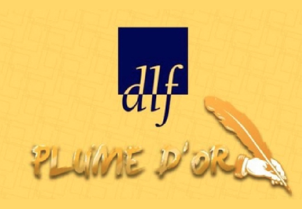 L’association DÉFENSE DE LA LANGUE FRANÇAISE propose, depuis 2000, un concours aux étudiants des ALLIANCES FRANÇAISES.RÈGLEMENT DU CONCOURSPour qui ?Ce concours de langue française est destiné aux étudiants de nationalité étrangère des Alliances Françaises dans le monde entier. (au minimum niveau A2)Quand ?L'épreuve (durée : 2 heures) aura lieu le mercredi 20 mars 2024.Où ?Dans les locaux de chaque Alliance Française participante, sous la surveillance d’un professeur, et sous la responsabilité du directeur de l’Alliance.Sujet du concours :Le sujet sera envoyé aux Alliances inscrites, qui en photocopieront un exemplaire par candidat.Qui corrige le concours ?Les professeurs de l’Alliance locale corrigeront la première partie (exercices de langue notés sur 60) conformément au corrigé envoyé.Le directeur de chaque Alliance fera parvenir au siège de DLF, par la poste ou par la valise diplomatique, les 3 copies qui auront obtenu les meilleures notes.La seconde partie (expression écrite notée sur 40) de ces meilleures copies sera corrigée par le jury de DLF en France.  Il n’y aura aucune communication par DLF des copies corrigées.Lauréats et récompenses :Pour l'année 2024, les auteurs des 100 meilleures copies recevront chacun un diplôme attestant de leurs connaissances en français.Les 3 premiers recevront un prix : le premier, de 1000 €, le deuxième, de 300 €, le troisième de 200 €.Toute Alliance participant à la Plume d'or recevra, pour son meilleur élève, s'il n'est pas lauréat, un diplôme d’encouragementCALENDRIER 2024Inscription : à partir du lundi 11 décembre 2023 et en tout cas avant avant le vendredi 1er mars 2024 à : plumedor75@gmail.comEnvoi par internet des sujets aux Alliances Françaises le mardi 5 mars 2024;Épreuves le mercredi 20 mars 2024 (durant la Semaine de la langue française et de la Francophonie);Envoi des 3 meilleures copies par chaque Alliance Française avant le vendredi 5 avril 2024  à :Défense de la langue française,222, avenue de Versailles75016 Paris, FranceRésultats le samedi 15 juin 2024sur le site de DLF : www.langue-francaise.orgEnvoi des diplômes aux Alliances par internet à partir du 15 juin 2024.Contact : plumedor75@gmail.com